Достижения воспитанников РГП на ПХВ  «Детский сад «Қарлығаш» Медицинского центра Управления Делами Президента Республики КазахстанВ детских садах Предприятия большое внимание уделяется всестороннему развитию ребенка, повышению компетентности. Родители и детский сад обеспечивают широкие условия для активного участия детей в различных мероприятиях. Это сотрудничество будет способствовать тесному партнерству между родителями и детским садом.Детский сад внес большой вклад в воспитание детей с учетом возрастных особенностей и индивидуальных способностей.В 2019 году воспитанники Предприятия приняли активное участие в различных интеллектуальных, художественно-эстетических, творческих и физических конкурсах и состязаниях городского, республиканского, международного уровня 185 детей и заняли призовых мест - 168:Детский сад №1: Конкурс детских рисунков «Біз тәуелсіз елдің ұрпағымыз», диплом І степени – 5;Всероссийская викторина по сказке  А.С. Пушкина «Сказка о рыбаке и рыбке», Международный образовательный портал «Маам», І место – 3, ІІ место – 4, ІІІ место – 5;Интеллектуальная олимпиада «Жұлдызды жол», диплом ІІ -1, , ІІІ степени – 1;Всероссийская олимпиада для дошкольников «Планета эрудиции», диплом І степени -1;Всероссийская викторина для дошкольников «Викторина по сказке  Гуси-Лебеди» , диплом І степени -1;ВСЕГО ПРИЗОВЫХ МЕСТ – 21 (І место – 10; ІІ место – 5; ІІІ место – 6)Детский сад №2: Дистанционный конкурс детских  рисунков «Зимушка зима»,  диплом І место – 1, ІІ место  -1;Дистанционный конкурс детских  поделок «Сказочный наряд для ёлки», диплом І место – 2;Дистанционный конкурс детских  рисунков «Мой независимый Казахстан», диплом ІІ место – 1;XIII- международный детский творческий конкурс-фестиваль  «Ақ көгершін», 2 медали, диплом І степени - 5;ІІІ конкурс детского творчества «GLOBALFEST», Гран-при -1; Дистанционный конкурс «Наурыз-думан» , диплом І место -3;Дистанционная олимпиада «Путь к знаниям», диплом І место -6; ІІ место – 2, ІІІ место – 2;ІІ Международный конкурс-фестиваль творчества «Симфония искусств», диплом ІІ степени – 2;Научно-информационный, познавательно-воспитательный журнал «Жарқын» конкурс «Мені қоршаған әлем» - диплом І степени – 1;ХIII Городская интеллектуальная олимпиада «Жұлдызды жол», диплом ІІІ степени – 1;Конкурс «Пони» Пайымда! Ойла!Нәтижеле!Игер!, диплом побидителя  - 5;Конкурс «Пони» Білімпаз, диплом победителя – 4;  Дистанционная олимпиада «Эрудит II», диплом І степени – 4, ІІ  степени -2; Конкурс по английскому языку «Полиглотик»для дошкольников, диплом І место – 16, ІІ место – 2;Дистанционный конкурс «Бейбіт күн жасасын әлемде» номинация «Желбірейді Жеңіс күн, диплом І степени –2, диплом ІІ  степени -2;Конкурс «Стенгазета» - Wellkome to Britain, диплом І степени –9;Дистанционный конкурс рисунков «Древо талантов» г.Абакан, РФ, грамота І степени -4; ІІ степени – 5; ІІІ степени – 3;Дистанционый творческий конкурс «Көкжиек» в номинации «Алтын күз - 2019», диплом ІІІ степени –1.  ВСЕГО ПРИЗОВЫХ МЕСТ – 87 (Гран При – 1, медаль – 2, І  место – 61; ІІ место – 16; ІІІ место – 7)Детский сад №3:Конкурс «Алтын таланттар», . Гран-при – 1, диплом І место – 26, диплом ІІ место – 13;Экологический конкурс «Прилетайте, птицы с юга!», диплом І степени – 1,  ІІ  степени -2, ІІІ степени – 2; Творческий конкурс «Весенние цветы», диплом І степени – 3,  ІІ  степени - 4, ІІІ степени – 2;Творческий конкурс «8 Марта – праздник бабушек и мам», диплом І степени – 3;Конкурс брэйн-ринг по ПДД «Жаяу жүргінші әліппесі»,  диплом І степени – 1;Интеллектуалньная олимпиада «Жұлдызды жол», диплом І степени – 1;Конкурс «IloveEnglish», диплом ІІ степени – 1;Конкурс «Fannyshapes!», диплом І степени – 1;Конкурс «Londonismydreem», диплом І степени – 1.ВСЕГО ПРИЗОВЫХ МЕСТ – 60 (Гран При – 1,  І  место – 37; ІІ место – 20; ІІІ место – 2)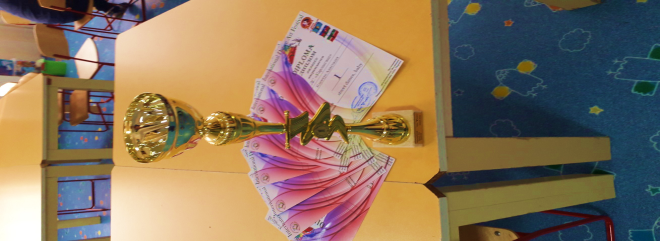 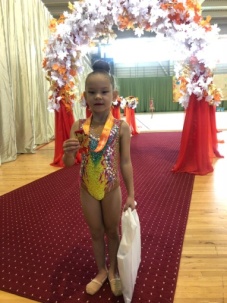 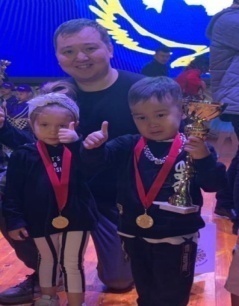 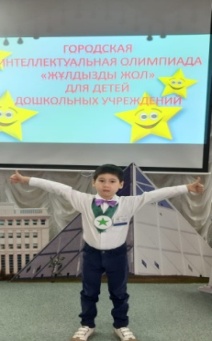 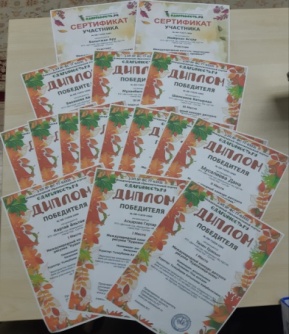 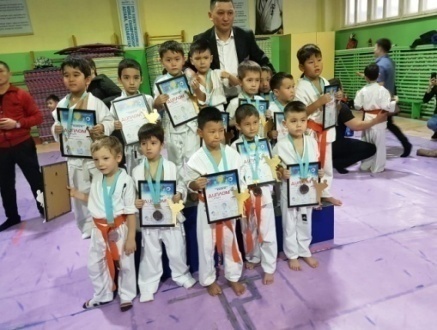 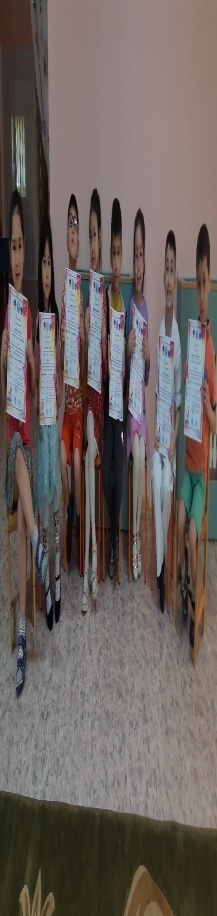          Одним из приоритетных направлений деятельности Предприятие является предоставление на договорной основе платного дополнительного образования и услуг для раскрытия их творческих возможностей и всестороннего развития детей.К оказанию платных услуг на Предприятии привлечены специалисты с высокой профессиональной подготовкой. Виды студий и секций определяются исходя из современных тенденций дошкольного образования республики и согласно запроса родителей.Целью оказания платных услуг является максимально полное удовлетворение образовательных и иных потребностей воспитанников, улучшение качества образовательного процесса и получение дополнительных финансовых средств.Основным показателем качества предоставляемых дополнительных услуг являются достижения воспитанников. Так, воспитанники Предприятия, посещающие дополнительные образовательные платные секции/студии, в 2019 году приняли участие в 19 соревнованиях, турнирах, конкурсах городского, республиканского и международного уровня и заняли 141 призовых мест:Международный конкурс «Стенгазета» - Wellсome to Britain, диплом 1 место – 15;Международный дистанционный конкурс рисунков «Древо талантов» г.Абакан (Российская федерация), грамота: 1 степени – 4, 2 степени  - 5, 3 степени – 3;Городской турнир по «Шинкиокушинкай  по каратэ»  г.Астана, диплом 1 место – 1;І Международный конкурс-фестиваль творчества «Симфония искусств», лауреаты 2-ой степени - медаль – 27, кубок – 2;Международный конкурс детского рисунка «Волшебница - Зима», сертификат – 10.Международный творческий конкурс «Кладовая зимних фантазий», диплом 1 место – 13, диплом 2 место – 9, диплом 3 место – 3, сертификат – 23; Городской семинар «Шинкиокушинкай  по каратэ»  Республиканской центр каратэ,  диплом 1 место – 2;Открытое первенство города Нұр-Сұлтан по «Шинкиокушинкай  по каратэ»  Республиканской центр каратэ, диплом 1место – 4,  2 место – 2, 3 место – 1;Республиканский Кю-тест и Дан-тест – 24-25 ноября под руководством официального представителя Всемирной организации «Шинкиокушинкай  по каратэ» К. Сарманова, сертификат – 2, кубок – 2;Oткрытый турнир посвященный ко дню Независимости Республики Казахстан по "SHINKYOKUSHINKAI KARATЕ", диплом 1 место – 2, 2 место – 3, 3 место – 1; Всероссийская викторина по сказке  А.С. Пушкина «Сказка о рыбаке и рыбке», диплом 1 место – 3, 2 место – 3, 3 место – 2;Республиканский фестиваль танцевального искусства «Шаг вперёд», грамота: 1 степени -  1, 2 степени  - 3, 3 степени – 2;Открытый чемпионат по художественной гимнастике Школы «Жулдыз»,  диплом 2 место – 1;Международный дистанционный конкурс рисунков «Приключение Тоши и его друзей»,  диплом 1 место – 8;Международный Фестиваль  Искусств «Рейтинг Успеха»,  диплом 1 место – 3, 3 место – 1;ІV Международный конкурс- фестиваль  искусств «Открытый Казахстан», диплом 1 место –7;Республиканский танцевальный фестиваль - конкурс под эгидой Ассамблеи народов Казахстана «Bi oneri», Гран При – 1;Международный конкурс осенних поделок «Художница Осень», диплом 1 место – 2, 2 место – 8, 3 место – 3, сертификат – 2.Городской закрытый турнир Академии художественной гимнастики "АЛЕМ" "Зимняя сказка-2019", диплом 1-место – 1.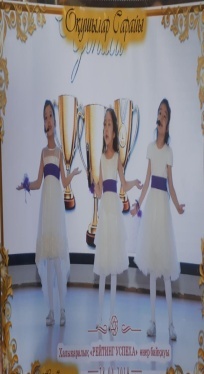 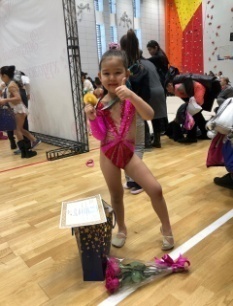 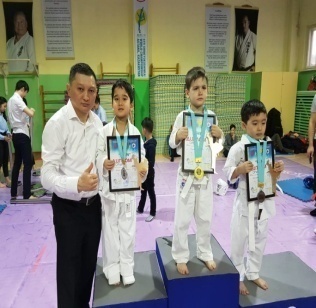 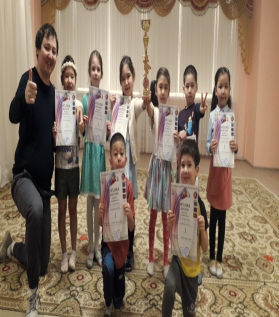 Автор: Конакова Бахытгуль Каиргельдиновна, методист — координатор ОИПР, РГП на ПХВ «Детский сад» Қарлығаш» Медицинского центра Управления Делами Президента Республики Казахстан